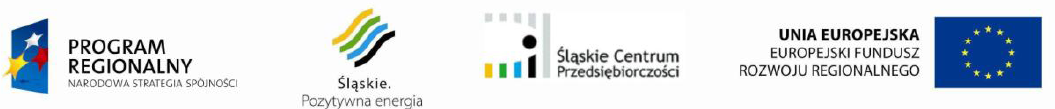 Regionalny Program Operacyjny Województwa Śląskiego 
– realna odpowiedź na realne potrzebyZakład Rehabilitacji Leczniczej realizował projekt pn. Wprowadzenie na rynek nowych usług medycznych poprzez zakup specjalistycznego sprzętu medycznego przez Zakład Rehabilitacji Leczniczej Spółka z ograniczoną odpowiedzialnością w Częstochowie.W ramach inwestycji zakupiono nowoczesny sprzęt medyczny. W efekcie realizacji projektu poszerzona została w znaczny sposób oferta usługowa firmy, do oferty wprowadzono nowe usługi:Trening stabilometrycznyTrening balansowyTrening dynamograficznyTrening na ergometrzeMechaniczne ćwiczenia bierne.Wartość projektu (zgodnie z umową o dofinansowanie): 162933,00 zł, w tym dofinansowanie RPO: 89760,00 zł.Projekt współfinansowany przez Unię Europejską z Europejskiego Funduszu Rozwoju Regionalnego w ramach Regionalnego Programu Operacyjnego Województwa Śląskiego na lata 2007-2013Informacje źródłowe na temat Regionalnego Programu OperacyjnegoWojewództwa Śląskiego na lata 2007-2013 znajdują się na stronie www.rpo.slaskie.pl